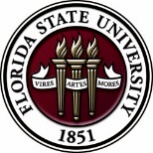 Upcoming EventsSave the date New Postdoctoral Orientation will be held on August 17, 2018 in the Nancy Marcus Great Hall of the Honors Scholar and Fellows Building (HSF), from 8:30 am to 3 pm.  All new postdoctoral scholars on campus less than 6 months are required to attend.  Postdoctoral advisors/mentors are highly encouraged to accompany your postdoctoral scholar to assist in the development of the Individual Development Plan (IDP) that is required for renewal of NIH funding mechanisms.  Registration link will be available starting in late June on the OPDA website.PPFP Program – APPLICATIONS BEING Accepted Through Fall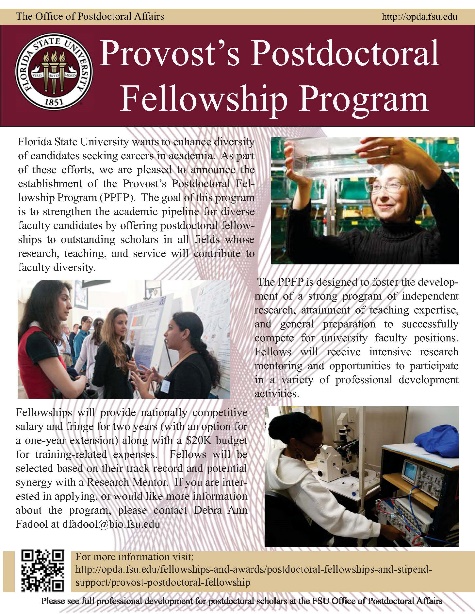 Florida State University is launching a new training program called the Provost Postdoctoral Fellowship Program (PPFP) that will support the training of postdoctoral scholars for a two year fellowship with the goal to increase diversity of faculty entering academia.  10 PPFP fellows will be supported (salary, fringe, plus up to a 20K training-related expense internal award) through generous funding from the Provost/VP Faculty Development.  Applicants must identify a faculty mentor to provide a letter of nomination for this mentored-guided training.  Please see the OPDA for more information concerning eligibility and required application materials.  Questions?  Please direct to Debra Fadool, Director of the Office of Postdoctoral Affairs.Postdoctoral scholars can start pairing with faculty mentors to submit their applications – Click here for the portal

‘Postdoc Made Good’ Special Mentoring Workshop & LunchKIN Life Science Building, Room 2057, 12:00 – 1:00 PM
Please welcome Dr. Anita Nag who will be this year’s ‘Postdocs Made Good’ invited guest from Furman University on July 23, 2018.  Every wonder what it would be like to take on a one year temporary position in academia?  Come on out to ask her about transitioning as an FSU Postdoctoral Scholar to a university position as a Visiting Assistant Professor in Chemistry.  Lunch will be provided.  Senior graduate scholars and postdoctoral scholars are welcome!  For questions, please contact Dr. Kay Jones. No registration required.
New National Database for Postdoctoral fundingA new postdoctoral-centered, searchable database of 275 funding opportunities for postdoctoral scholars has been released by John Hopkins University.  Please check it out for good ideas for your next extramural grant/award application!  Remember that if you submit an extramural application to a federally supported or major other mechanism, then you are eligible to receive a $1,000 intramural award from the OPDA to use for your general research-related expenses at FSU.John Hopkins University Funding Resources
Cancer control research training program

The University of Rochester Medical Center Cancer Control & Psychoneuroimmunology Laboratory is actively seeking outstanding candidates for their upcoming group of Fellows for 2018. The applicants should be interested in longitudinal studies and clinical trials on translational (e.g. biomarker) symptom science research and/or cancer-related cognitive impairment research to work closely with Dr. Michelle Janelsins (Associate Professor) and her research team. Candidates they are interested in come from a variety of backgrounds including, but not limited to, neuroscience, cognitive science, clinical psychology, epidemiology, clinical trials, applied sciences, and many more.
For more information, and to apply, please click here.Materials can be sent directly to Dr. Michelle Janelsins or Dr. Gary Morrow (Program Director)FellowshipsEppendorf & Science Prize for Neurobiology
Application Deadline: June 15, 2018TRIUMPH Postdoctoral FellowshipApplication deadline: June 30, 2018Helen Hay Whitney Fellowship for Biomedical Research
Application deadline: No later than 5pm EST, July 2, 2018The Company of Biologists – Traveling Fellowships
Next deadline: August 31, 2018Postdoc Research Funding Opportunities in GermanyApplication deadlines varyIndex of Postdoc Fellowships in the Life Sciences (Broad Institute)
EPA Research GrantsUse the following databases to identify additional opportunities (click on the links) – Pivot, Foundation Center
JobsBelow is a sampling of open positions in the United States –Florida College System, seeks to fill a position for Executive Director, Florida Student Success Center. The Florida Student Success Center (FSSC) serves as an intermediary between colleges, and provides greater opportunities for colleges to collaborate and learn from one another. The Executive Director works under the supervision of the Chancellor of the Florida College System.For more information on the role of the position, qualifications and to apply please click here.
Assistant Professor – Department of Educational Psychology, Counseling & Special EducationPenn State University, University Park, PAProcess Engineer – Research DepartmentUniversity of Texas at Dallas, Richardson, TXAssistant Professor – Structural Geology (Job ID: 603767)Northern Arizona University, Flagstaff, AZR&D Scientist/EngineerCollagen Matrix Inc., Oakland, NJAssistant Professor – Communications Science & Disorders (Posting number: 975053)
East Carolina University, Greenville, NCIWS Engineer – Job ID: JR0068083 Intel, Phoenix, AZProject Manager, Student Communities/Learning and Career DevelopmentAmerican Chemical Society, Washington, DCPostdoctoral Fellowship in Cognitive Aging
School of Psychology, Georgia Institute of Technology, Atlanta, GAAssistant Professor Positions – Exercise Physiology (Job ID: 42380) & Nutrition (Job ID:42371)FSU College of Human Sciences, Department of Nutrition, Food & Exercise Sciences
Assistant Professor of Research – Center for Craniofacial Molecular Biology	 University of Southern California (USC), Biomedical Sciences Assistant Professor – Clinical Occupational Therapy University of Southern California, Occupational Therapy
 Assistant Professor – Research Emergency Medicine University of Southern California, Department of Emergency Medicine
Clinical Assistant Professor – PediatricsUniversity of Southern California, Department of Pediatrics
University of Washington Faculty PositionsThe College of Engineering & School of Medicine is accepting applications for a tenure-track Assistant Professor position in the Department of Bioengineering. Download flyer for more information. To apply, click here.
Below is a sampling of open positions around the world -
Canada: Assistant Clinical Professor – in Pharmacy & Pharmaceutical Science	    University of Alberta, Faculty of Pharmacy & Pharmaceutical Sciences	     Tenure Track Assistant Professor – Biomedical or Electrical Engineering	     University of Guelph, School of Engineering/Biomedical Engineering
	    Assistant Professor – REHAB Occupational Therapy	    University of Alberta, Department of Occupational Therapy
	    Assistant Professor – Microbial Science & Micro/Nanomaterials	    University of Calgary Canada First Research Excellence Fund
	    Assistant Professor – Department of Medicine	    University of Alberta, Faculty of Medicine & Dentistry
	    Assistant Professor – Division of Developmental Pediatrics	    University of Alberta, Faculty of Medicine & Dentistry     Staff Scientist in Hematology Research	     Keenan Research Centre for Biomedical Research of St. Michael’s Hospital
 Japan:    Assistant Professor in the Graduate School of Biomedical & Health Sciences	    Hiroshima University, Graduate School of Biomedical & Health Sciences    Assistant Professor in Medical Education, Pharmacology, Neuroscience	    Hiroshima University, Graduate School of Biomedical & Health SciencesNorway: Head Engineer at Electron Microscopy Core Facility	    University of Oslo, Department of Biosciences (IBV)
Singapore: Assistant Professor for Bio-Behaviorist	        Duke NUS Medical School, Academic Medicine Research Institute	        Assistant Professor – Center for Aging Research & Education	        Duke NUS Medical School, Center for Aging Research & Education
South Africa: Associate Researcher in Clinical Micro Infectious Diseases (CMID)		Wits University, School of Pathology, Johannesburg, ZA
Switzerland: PhD in Biomedical Engineering	           University of Basel, Adaptable MRI Technology
Click here for featured Biology careers
Subscribe to receive personalized job announcement emails: 
Bio CareersAcademic KeysPhD JobsFierce Biotech JobsASBMB - American Society for Biochemistry and Molecular Biologyhttp://www.asbmb.org/careers/  (career information)
Career Development Webinars and Blogs

‘Why Is This Course Required?’In this article, the author details why the above question is asked, and offers some advice. It is precisely because students had no choice in taking a required course that we should offer more choices within it.In the job search, it pays to take the difficult path
Read an article where the author points out that the easy way to finding a job, isn’t always the best way.Webinar: Mining the transcriptome using spatial transcriptomics: Comprehensive 2D or 3D visualization of all mRNAs in tissue sections
Wednesday, June 6, 2018, 12 noon EasternHow to Be Proactive in Your Mentoring Relationships – National Postdoctoral Association http://www.nationalpostdoc.org/?page=ProactiveASBMB - Postdoctoral Education & ResourcesVersatile PhD

This site helps graduate students and new PhD’s identify, prepare for, and excel in possible non-academic careers.
Click here to learn more.  Click here to join
Free NPA Membership

FSU is a sustaining member of the National Postdoctoral Association (NPA). This membership provides free affiliate membership to all FSU postdoctoral scholars. Benefits of joining the NPA include:A subscription to the NPA’s official quarterly newsletterReduced registration fees to the NPA Annual MeetingEligibility for the NPA Travel Award ProgramProfessional & Leadership DevelopmentNetworking opportunities with colleagues nationwideIf you are interested in joining the National Postdoctoral Association, click here.Please email opda-info@fsu.edu if you encounter any problems.For previous issues, click here!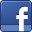 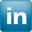 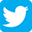 